Transport models of plasma heating at the second electron-cyclotron harmonic in tokamaks and stellarators *)1Dnestrovskij Yu.N., 1Danilov A.V., 1Dnestrovskij A.Yu., 1Lysenko S.E., 1Melnikov A.V., 1Nemets A.R., 1Nurgaliev M.R., 1Subbotin G.F., 1Solovev N.A., 2Sychugov D.Yu. and 1Cherkasov S.V.1NRC ‘Kurchatov Institute’ Moscow, Russia, Dnestrovskiy_YN@nrcki.ru  
2Lomonosov MSU, Moscow, Russia, sychugov@cs.msu.ru Experiments with heating at the first and second EC harmonic at the T-10 tokamak allows us to find a criterion for the full microwave absorption [1] and to construct transport models (Standard for total absorption and Global for partial one), which uses canonical profiles of ion Ti and electron Te temperatures. From analysis of the T-10 profile database, we numerically seek the transport coefficients, providing the minimal RMS deviations of calculated Te and Ti profiles from experimental ones. We introduce the conception of equivalent shots, for which the energy transport in tokamaks and stellarators is similar. We construct two equivalent discharges for the W7-X stellarator [2] and for the T-15MD tokamak under construction [3], for which we calculate the energy transport in a wide range of densities using the Standard model. Figure 1 shows the central temperatures Te and Ti as functions of the average plasma densityn. Triangles mark the experimental temperatures in W7-X, while circles mark the temperatures in T-15MD, calculated with the Standard model. Figure 2 presents comparison of calculated (T-15MD, solid) and experimental (W7-X, dashed) temperature profiles for discharges with on-axis EC-heating at the density n = 3×1019 m-3.Discharges form different tokamaks may be also equivalent. In particular, we show that in tokamaks with various major radii, the electron temperatures in equivalent discharges differ by 12%, and the ion temperatures differ by 1012%. Finally, the joint (Standard + Global) transport model is applied for predictions of the plasma energy transport in various T-15MD discharges.The paper is supported by RFBR, grant 20-07-00391, and RSF, project 19-12-00312.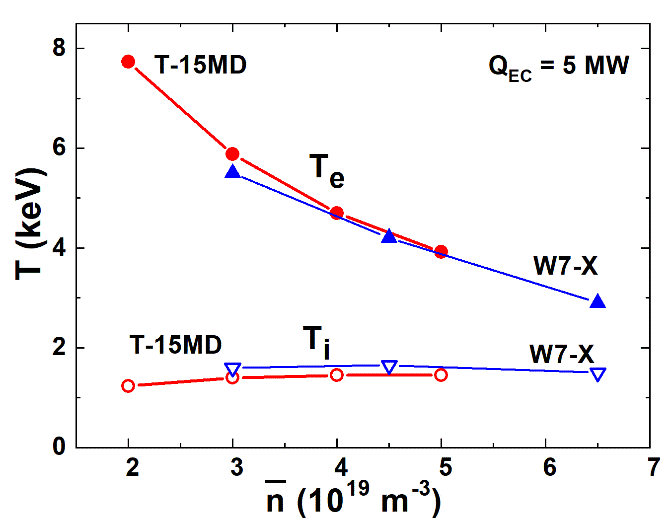 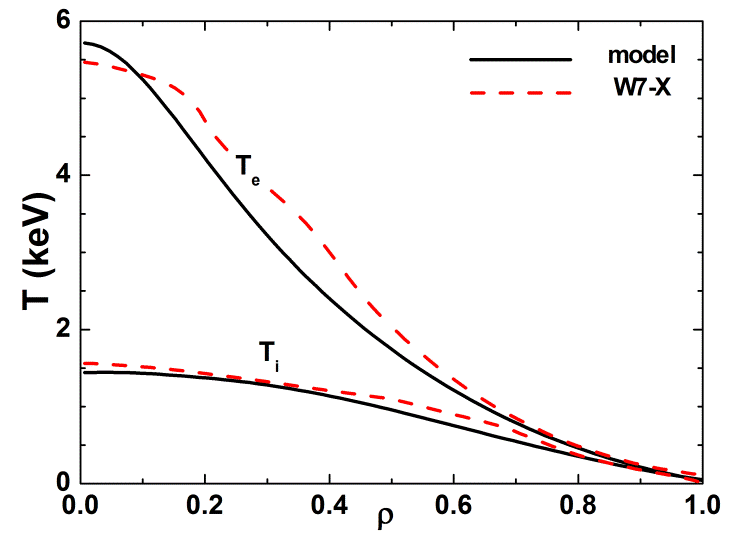 ReferencesDnestrovskij Yu.N., et al. Plasma Phys. Rep. 2020, V. 46, P. 387. Bozhenkov S.A., et al. 61st Annual Meeting of the APS Division of Plasma Physics V. 64, YP10.00058.Khvostenko P.P. et al. Fusion Eng. Design 2019, V. 146, Part A, P. 1108.Fig. 1. The central electron Те and ion Тi temperatures, as functions of the average density in equivalent shots with EC heating at W7-X and T-15MD, QEC = 5 MW.Fig. 2. Calculated (T15MD) and experimental (W-7X) profiles of electron Te and ion Ti temperatures, on-axis ECH, QEC=5 MW, 
n=3×1019 m-3.